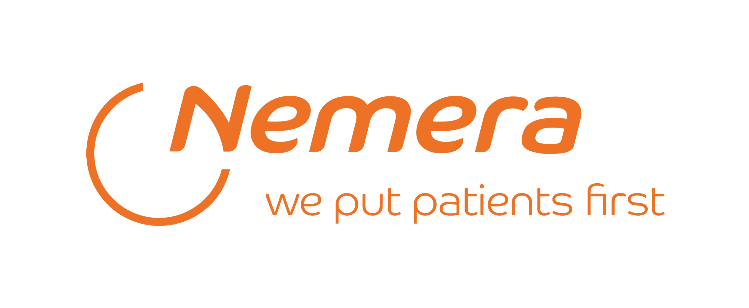 	Nemera Szczecin Sp.z o.o. należy do grupy kapitałowej Nemera, która jest światowym liderem w zakresie projektowania, rozwoju i produkcji urządzeń do dostarczania leków dla przemysłu farmaceutycznego, biotechnologicznego i generycznego. Oddziały firmy znajdują się także we Francji, Stanach Zjednoczonych, Niemczech i Brazylii. W naszym oddziale specjalizujemy się w produkcji wstrzykiwaczy do podawania leków drogą pozajelitową, np. insuliny czy hormonu wzrostu. Jeśli chcesz dołączyć do zespołu, który będzie je tworzył, aplikuj na stanowisko:INŻYNIER PROCESU AUTOMATYZACJIRegion: zachodniopomorskie, Szczecin - PrawobrzeżeCo będzie należało do Twoich obowiązków:Tworzenie specyfikacji do ofertowania i zamawiania maszyn montażowych i znakujących z uwzględnieniem kryteriów jakości, bezpieczeństwa i ochrony środowiska.Odpowiadanie na wewnętrzne zapytania ofertowe dotyczące automatycznych systemów produkcyjnych.Uczestniczenie w wyborze i poszukiwaniu nowych dostawców.Walidacja proponowanych przez dostawców rozwiązań i projektów.Definiowanie i wdrażanie planów kwalifikacji dla automatycznych systemów produkcyjnych we współpracy z Działem Jakości.Przeprowadzanie odbiorów i kwalifikacji automatycznych systemów produkcyjnych zgodnie ze specyfikacjami i planami walidacji.Prowadzenie szkoleń personelu działów Produkcji i Utrzymania Ruchu przy wdrożeniu nowych automatycznych systemów produkcyjnych oraz wsparcie techniczne w fazie rozruchu produkcji.Czego od Ciebie oczekujemy:Wykształcenia wyższego technicznego (mile widziane Automatyka i Robotyka).Biegłej znajomości technicznego języka angielskiego.Wiedzy na temat technik i środków charakterystycznych dla montażu automatycznego.Znajomości metodyki zarządzania projektami.Umiejętności słuchania oczekiwań klientów.Uprawnień elektrycznych (SEP)Ucieszy nas:znajomość wymagań Pharma GMPCo chcemy Ci zaoferować:Stabilne zatrudnienie na podstawie umowy o pracę.Pracę w dynamicznie rozwijającej się firmie działającej na rynkach międzynarodowych.Uczestnictwo w ciekawych, innowacyjnych projektach dotyczących wyrobów medycznych.Transport z centrum Szczecina do nowej siedziby na Prawobrzeżu.Dofinansowanie prywatnej opieki medycznej.Dofinansowanie karty Multisport.Naukę języków poprzez platformę e-learningową.Możliwość przystąpienia do ubezpieczenia grupowego.Budżet szkoleniowy.Premie świąteczne i wakacyjne.Uczestnictwo w cyklicznych imprezach integracyjnych [ jeździmy na grzybobrania, spływy kajakowe, bawimy się w ramach działów i całej firmy ].Jak będzie wyglądał proces rekrutacyjny:Przesyłasz do nas swoją aplikację a my się z nią zapoznajemy.Jeśli będzie pasować do naszego profilu to zaprosimy Cię na rozmowę.Kolejnym etapem będzie spotkanie z osobą z działu HR oraz potencjalnym przełożonym.Wybranemu kandydatowi przedstawimy warunki współpracy, do pozostałych wrócimy z informacją zwrotną.Aplikacje prosimy wysyłać na adres mailowy plszc_rekrutacja@nemera.net w temacie maila wpisując nazwę stanowiska z ogłoszenia.Administratorem danych osobowych jest Nemera Szczecin sp. z o.o. z siedzibą w Szczecinie 71-344, ul. Litewska 10a. Dane zbierane są dla potrzeb bieżącej rekrutacji. Ma Pani/Pan prawo dostępu do treści swoich danych oraz ich poprawiania. Podanie danych w zakresie określonym przepisami ustawy z dnia 26 czerwca 1974 r. Kodeks pracy oraz aktów wykonawczych jest obowiązkowe. Podanie dodatkowych danych osobowych jest dobrowolne. Prosimy o zamieszczenie w swojej ofercie zapisu: „Wyrażam zgodę na przechowywanie i przetwarzanie moich danych osobowych zawartych w przesłanej aplikacji, dla potrzeb bieżącego procesu rekrutacyjnego firmy Nemera Szczecin sp. z o.o. z siedzibą w Szczecinie 71-344, przy ul. Litewskiej 10a, zgodnie z Ustawą z dnia 29.08.1997r. o Ochronie Danych Osobowych Dz. U. Nr 133, poz. 883. Oświadczam, że zostałem/am poinformowany/a o prawie dostępu do treści moich danych oraz ich poprawiania.” Uprzejmie informujemy, że skontaktujemy się z wybranymi osobami.